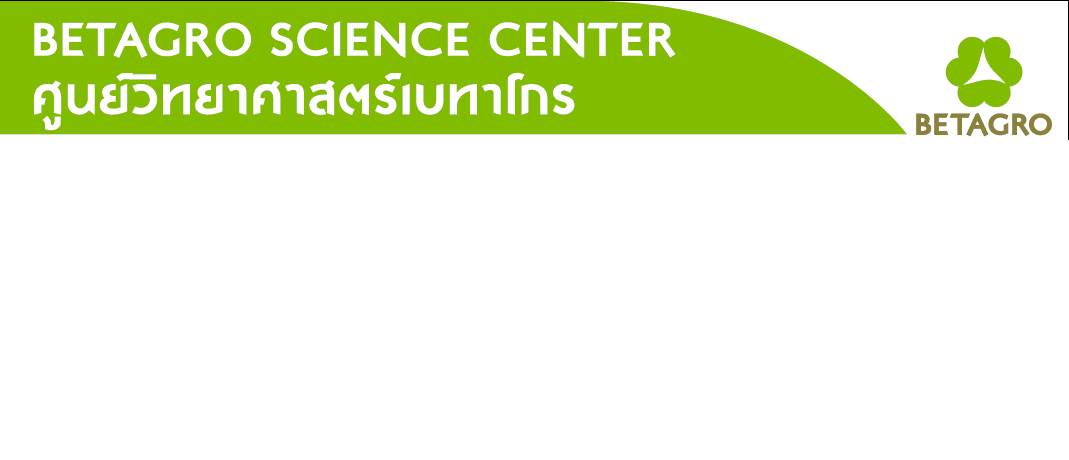 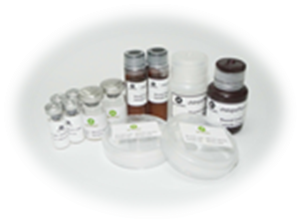 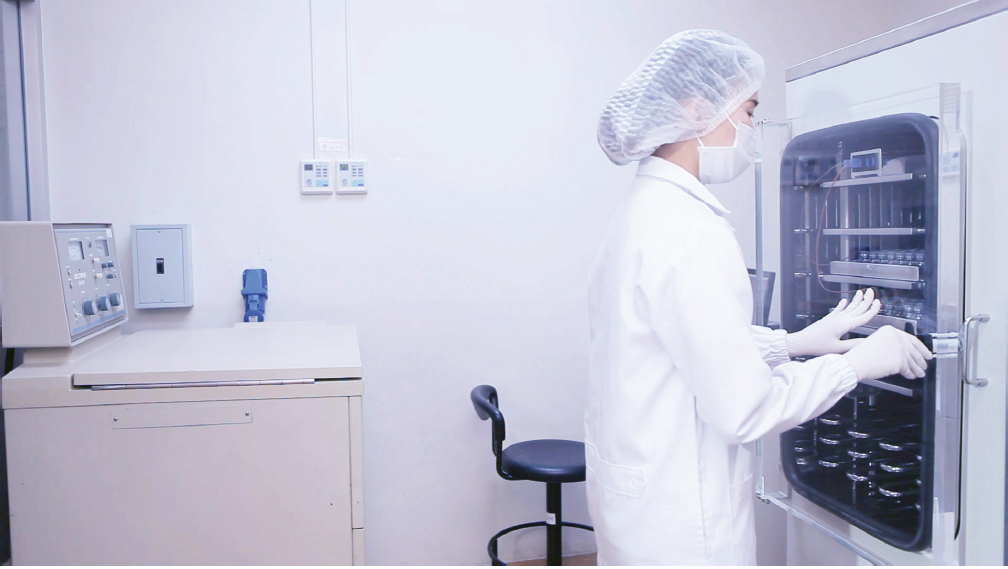 Page 1/5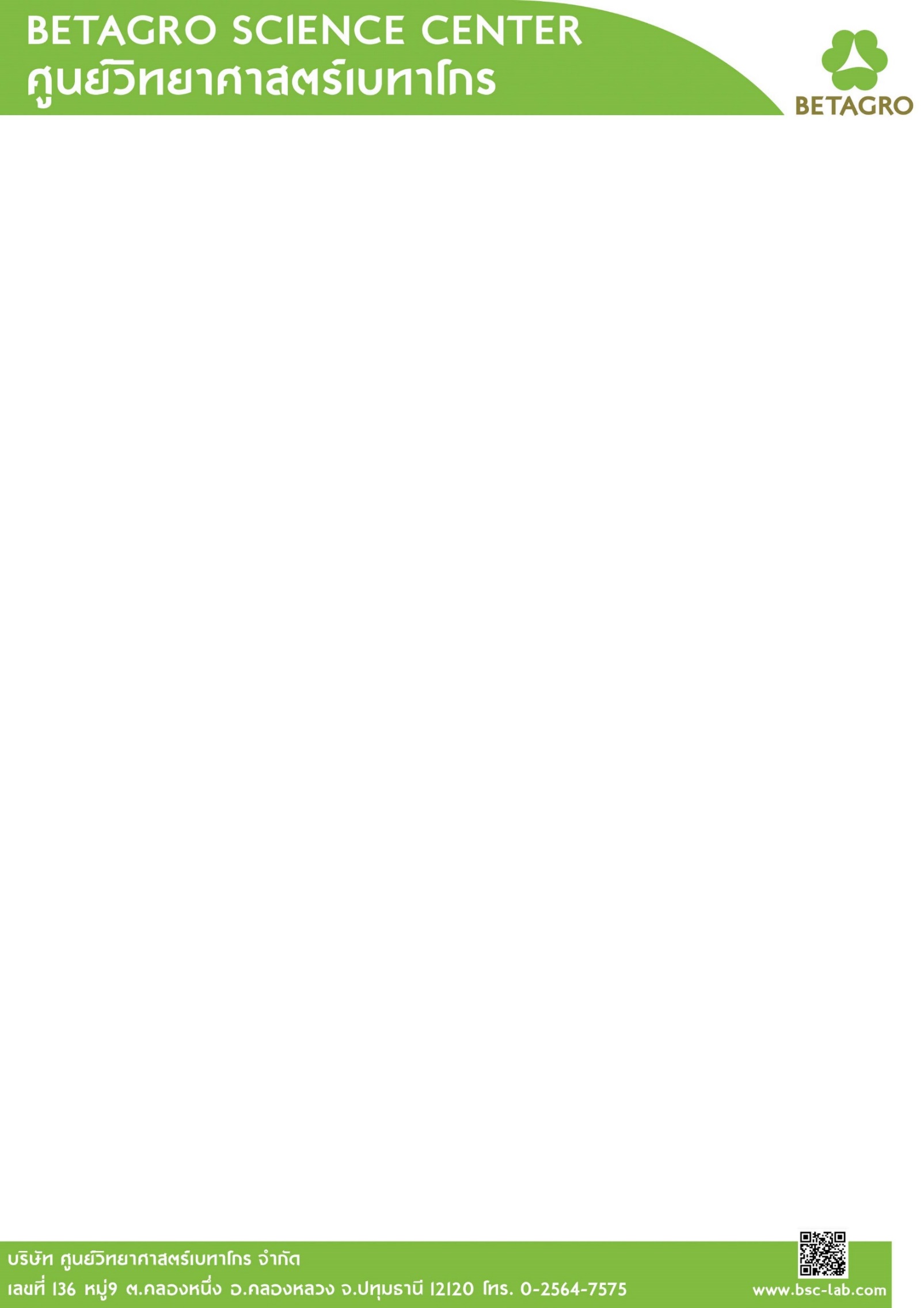 ใบสมัครเข้าร่วมกิจกรรมทดสอบความชำนาญชื่อและที่อยู่ผู้ติดต่อ ชื่อ-นามสกุล (นาย/นาง/นางสาว) …………………..............................ตำแหน่ง..............................................หน่วยงาน / บริษัท.........................................................................................................................................ที่อยู่…………………………………………………………………………………………………………………...โทรศัพท์......................................................................................โทรสาร......................................................โทรศัพท์มือถือ........................................................e-mail address ……………...……………………………..(2)   ชื่อ-ที่อยู่สำหรับส่งตัวอย่าง        	     ตามชื่อและที่อยู่ผู้ติดต่อ ตามข้อ (1)      	     อื่น ๆ โปรดระบุ ………………………………………………..…………………………………...…….                  …………………………….……………………………………………………………………………..(3)   ชื่อ-ที่อยู่สำหรับออกใบเสร็จและใบกำกับภาษี          	     ตามชื่อและที่อยู่ผู้ติดต่อ ตามข้อ (1)		  ตามชื่อและที่อยู่ สำหรับส่งตัวอย่าง ตามข้อ (2)          	     อื่น ๆ โปรดระบุ ………………………………………………………..……………………..………….                  ………………………….………………………………………………………………………………..          	 โปรดกรอกเลขประจำตัวผู้เสียภาษี 13 หลัก(4)  ชื่อ-ที่อยู่จัดส่งใบเสร็จและใบกำกับภาษี          	     ตามชื่อและที่อยู่ผู้ติดต่อ ตามข้อ (1)		  ตามชื่อและที่อยู่ในใบเสร็จและใบกำกับภาษี ตามข้อ (3)        	     อื่น ๆ โปรดระบุ ………………………………………………………..……………………..………….                  ………………………….……………………………………………………………………………………..สอบถามรายละเอียดเพิ่มเติมได้ที่เจ้าหน้าที่ทดสอบความชำนาญ คุณรมย์ลักษณ์ จินดาวานิชสกุลโทรศัพท์ : 0 2564 7932-36 ต่อ 139, 140  มือถือ 063 0817842  E-mail : bsc_pt@betagro.comPage 2/5Proficiency Testing Scheme 2022โปรดใส่เครื่องหมาย ลงหน้าช่องรหัสโปรแกรมที่ประสงค์เข้าร่วมกิจกรรม        Chemistry หมายเหตุ : *  รายการที่ได้รับการรับรองตามมาตรฐาน ISO/IEC 17043 (PT Provider)                              ** ราคาที่แสดงยังไม่รวมภาษีมูลค่าเพิ่ม 7%  Page 3/5Proficiency Testing Scheme 2022โปรดใส่เครื่องหมาย ลงหน้าช่องรหัสโปรแกรมที่ประสงค์เข้าร่วมกิจกรรม     Microbiology                      BSCPT-M2206 : Staphylococcus aureus (Present / Absent) in swab (Plastic plate)	        BSCPT-M2212 : Aerobic plate count (APC) (cfu/g) in Lyophilized culture     	        BSCPT-M2215 : E.coli (Present / Absent in 100 ml) in water (Lyophilized culture)  	        BSCPT-M2220 : Salmonella spp. (Present / Absent in swab) in Boot swab	        BSCPT-M2226 : Salmonella spp. (Present / Absent in 25g) in Fecesหมายเหตุ : *  รายการที่ได้รับการรับรองตามมาตรฐาน ISO/IEC 17043 (PT Provider)                          ** ราคาที่แสดงยังไม่รวมภาษีมูลค่าเพิ่ม 7%  							             Page 4/5รายละเอียดการให้บริการโปรดส่งใบสมัครที่ เจ้าหน้าที่ทดสอบความชำนาญ : คุณรมย์ลักษณ์ จินดาวานิชสกุล E-mail address :  bsc_pt@betagro.com  หากบริษัทฯ มีการเปลี่ยนแปลงหรือรายละเอียดเพิ่มเติม เจ้าหน้าที่ทดสอบความชำนาญจะแจ้งให้ท่านทราบทาง  E-mail หรือโทรศัพท์การชำระค่าบริการ โดยท่านสามารถชำระค่าบริการ ได้ดังนี้โอนเงินเข้าบัญชี ธ.กรุงเทพ จำกัด สาขาสีลม บัญชีกระแสรายวัน  เลขที่ 101-3-258-29-6โอนเงินเข้าบัญชี ธ.ไทยพาณิชย์ สาขารัชโยธิน บัญชีกระแสรายวัน เลขที่ 111-3-042-40-0หมายเหตุ: กรุณาชำระค่าบริการทุกโปรแกรมที่สมัครเพียงครั้งเดียวก่อนส่งตัวอย่างโปรแกรมแรกที่ท่านสมัครล่วงหน้า 7 วันทำการ สำหรับบริษัทเอกชนค่าบริการสามารถหักภาษี ณ ที่จ่ายได้ 3%  (โปรดจัดส่งเอกสารหักภาษี ณ ที่จ่าย ตามที่อยู่ข้อ 4.)สอบถามรายละเอียดเพิ่มเติมได้ที่เจ้าหน้าที่ทดสอบความชำนาญ คุณรมย์ลักษณ์ จินดาวานิชสกุล E-mail: bsc_pt@betagro.com  โทรศัพท์ : 0 2564 7932-36 ต่อ 139,140  มือถือ 063 0817842บริษัท ศูนย์วิทยาศาสตร์เบทาโกร จำกัด เลขที่ 136 หมู่ 9 ต.คลองหนึ่ง อ.คลองหลวง จ.ปทุมธานี 12120 เลขประจำตัวผู้เสียภาษีอากร  0105537029838						          Page 5/5ProgramMatrixAnalyteUnitEnrollment DeadlineShipment DatePrice** (Exclude VAT)BSCPT-C2201WaterTotal Cyanide*mg/L2-Feb-2209-Feb-223,000 (range 0.05-5 mg/L)BSCPT-C2202WaterTotal Phenol*µg/L  2-Feb-2209-Feb-223,000(range1-50 µg/L)BSCPT-C2203Feed materialMoisture/Protein/Crude fat/ NaCl/Ash*g/100 g26-Apr-2203-May-222,000BSCPT-C2205WaterNitrate(NO3-)*(mg NO3--N/L)27-Sep-2204-Oct-224,000Nitrate(NO3-)*(range 1-10 mg/L)Fluoride(F-)*mg/LFluoride(F-)*(range 0.1-5 mg/L)Sulfate(SO42-)*mg/LSulfate(SO42-)*(range 30-300 mg/L)Chloride(Cl-)*mg/LChloride(Cl-)*(range 30-300 mg/L)Total solid (TS)*mg/LTotal solid (TS)*(range 50-500 mg/L)Total hardness*mg/LTotal hardness*(range 30-300 mg/L)Nitrite(NO2-)*(mg NO2--N/L)Nitrite(NO2-)*(range 1-10 mg/L)Phosphate (PO43-)*mg/LPhosphate (PO43-)*(range 1-10  mg/L)Total Dissolved Solids (TDS)*mg/LTotal Dissolved Solids (TDS)*(range 30-300  mg/L)BSCPT-C2206 Animal feedMoisture/Protein/Crude fat/ Crude fiber/Ash/NaCl*g/100 g13-Sep-2220-Sep-222,000ProgramMatrixAnalyteUnitEnrollment DeadlineShipment DatePrice** (Exclude VAT)BSCPT-M2201Swab (Plastic plate)Aerobic plate count (APC) *cfu/swab01-Feb-2208-Feb-222,500BSCPT-M2202Swab (Plastic plate)Salmonella spp.*Present / Absent in swab15-Feb-2222-Feb-223,000BSCPT-M2203Water (Lyophilized culture)Coliforms* (Ten 10-mL Portions are used)MPN/100 ml01-Mar-2208-Mar-223,000BSCPT-M2204Water (Lyophilized culture)E.coli * (Ten 10-mL Portions are used)MPN/100 ml08-Mar-2215-Mar-223,000BSCPT-M2205Water (Lyophilized culture)Aerobic plate count at 35°C *cfu/ml15-Mar-2222-Mar-222,500BSCPT-M2206Swab (Plastic plate)Staphylococcus aureus *Present / Absent in swab12-Apr-2219-Apr-222,500BSCPT-M2207Swab (Plastic plate)E. coli cfu/swab03-May-2210-May-222,500BSCPT-M2208Water (Lyophilized culture)Staphylococcus aureuscfu/100ml10-May-2217-May-222,500BSCPT-M2209Water (Lyophilized culture)Salmonella spp. *Present / Absent in 100 ml17-May-2224-May-223,000BSCPT-M2210Animal feedAerobic plate count *cfu/g31-May-2207-Jun-222,500BSCPT-M2211Animal feedSalmonella spp. *Present / Absent in 25 g07-Jun-2214-Jun-223,000BSCPT-M2212Lyophilized cultureAerobic plate count (APC) * cfu/g14-Jun-2221-Jun-222,500BSCPT-M2213Lyophilized cultureListeria monocytogenes*Present / Absent in 25 g28-Jun-2205-Jul-223,000BSCPT-M2214Water (Lyophilized culture)Clostridium perfringens*Present / Absent in 100 ml12-Jul-2219-Jul-223,000BSCPT-M2215Water (Lyophilized culture)E.coli *Present / Absent in 100 ml19-Jul-2226-Jul-223,000BSCPT-M2216Lyophilized cultureClostridium perfringens*cfu/g02-Aug-2209-Aug-223,000BSCPT-M2217Swab (Plastic plate)Coliforms*cfu/swab09-Aug-2216-Aug-223,000BSCPT-M2218Freeze dried chickenStaphylococcus aureus* cfu/g16-Aug-2223-Aug-222,500BSCPT-M2219Freeze dried chickenSalmonella spp.* Present / Absent in 25 g30-Aug-2206-Sep-223,000BSCPT-M2220Boot swabSalmonella spp. *Present / Absent in swab06-Sep-2213-Sep-223,000BSCPT-M2222Freeze dried chickenE.coli*   cfu/g04-Oct-2211-Oct-222,500BSCPT-M2223Freeze dried chickenColiforms*  cfu/g11-Oct-2218-Oct-222,500BSCPT-M2224Lyophilized cultureSalmonella spp.* Present / Absent in 25 g01-Nov-2208-Nov-223,000BSCPT-M2225Lyophilized cultureCampylobacter spp.*Present / Absent in 25 g08-Nov-2215-Nov-224,000BSCPT-M2226FecesSalmonella spp. Present / Absent in 25 g13-Sep-2220-Sep-223,000